ENERGETIKAS pomočjo priloženega spletnega naslova in učbenika reši in odgovori:Kaj so motorji?Kaj so motorji z zunanjim izgorevanjem?Kaj so motorji z notranjim izgorevanjem?Kakšna je razlika med njima?Kateri se v avtomobilski industriji največ uporabljajo?Katero vrsto motorja z notranjim izgorevanjem vozite v vaši družini? Dopolni razpredelnico, podatke poišči na spletu: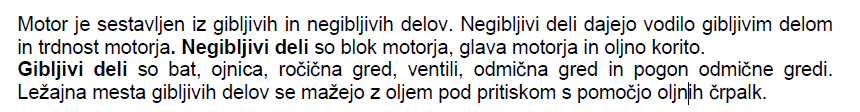 Dopolni sliko motorja z notranjim izgorevanjem s ponujenimi sestavnimi deli.MOTOR • slika motorja v prerezu:  (svečka,  valj; cilinder, prostor za izgorevanje, bat, glava motorja, batni obročki, jeklen sornik, karter, gibljiva ojnica, ročična gred)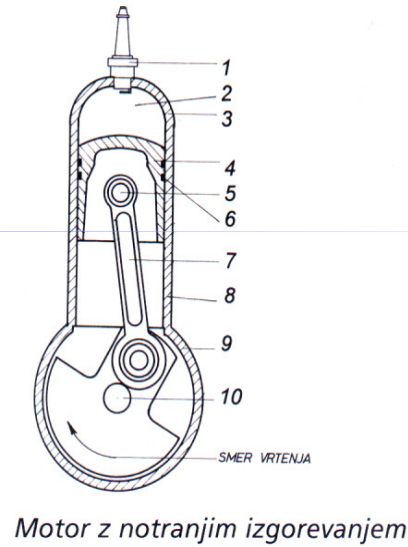 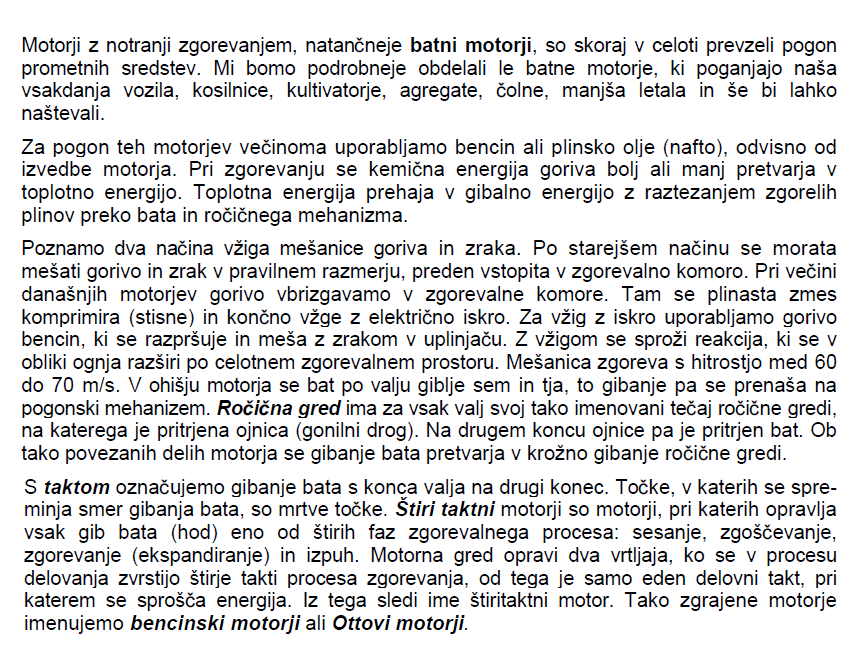 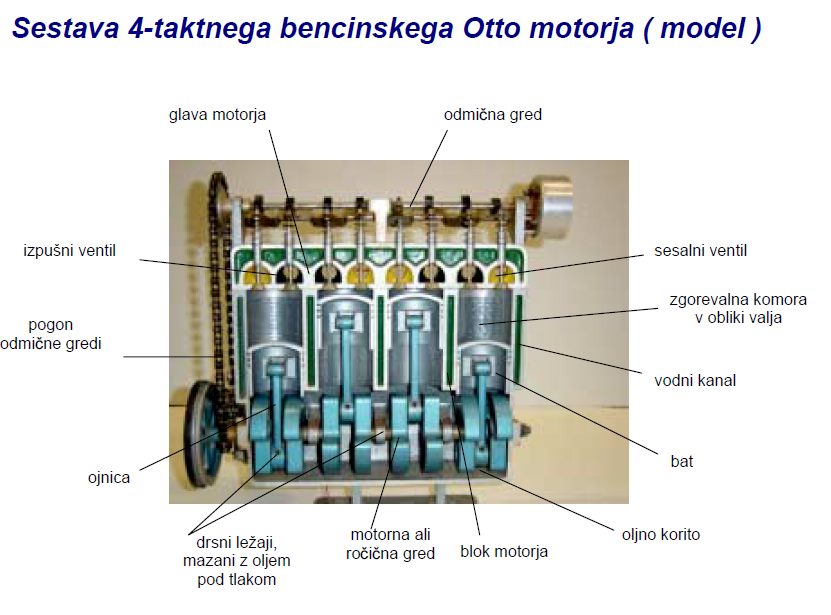 9.   Zakaj so motorji z notranjim izgorevanjem izpodrinili parni stroj?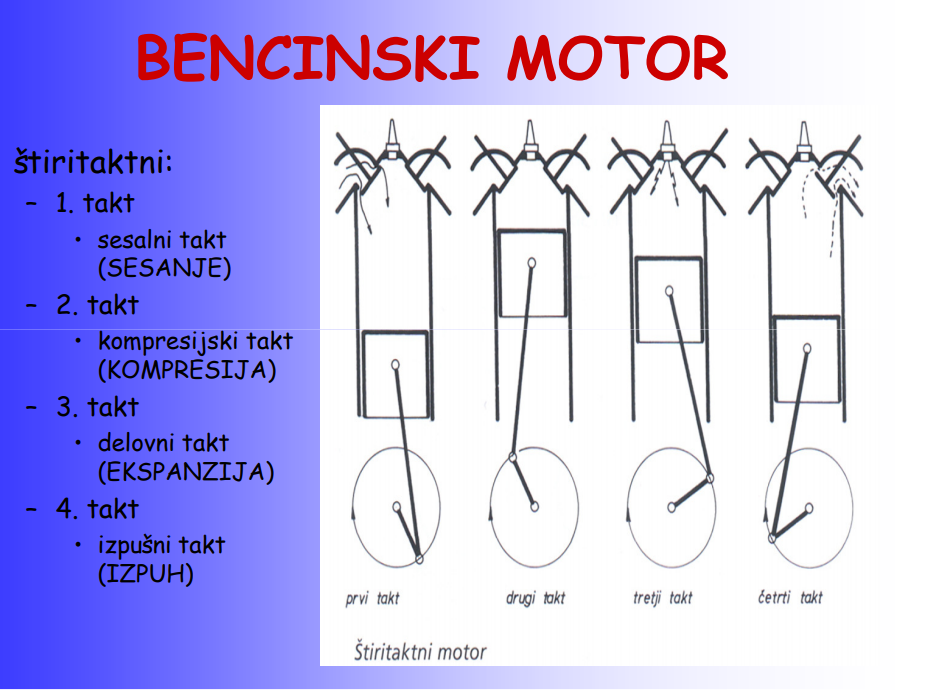 Nariši vse 4 takte, jih imenuj in opiši dogajanje 4-taktnega Ottovega bencinskega motorja!MOTORJIMOTORJIMOTORJIMOTORJIMOTORJIToplotni motorjiToplotni motorjiToplotni motorji     Elektro motorji      Ostale napraveMotorji zzunanjim izgorevanjemMotorji zzunanjim izgorevanjemMotorji znotranjim izgorevanjemROTACIJSKI MOTORVODNO KOLOPARNI STROJJames Watt l. 1765(PARNA LOKOMOTIVA,PARNIK…)4-TAKTNI BENCINSKI OTTOV MOTOR4-TAKTNI BENCINSKI OTTOV MOTORLINEARNI MOTOR2.VODNA TURBINA2-TAKTNI BENCINSKI OTTOV MOTOR2-TAKTNI BENCINSKI OTTOV MOTOR       3.VETRNO KOLO                  (VETRNICA)DIESEL MOTORDIESEL MOTORWANKLOV MOTORWANKLOV MOTORREAKTIVNI TURBINSKI MOTORREAKTIVNI TURBINSKI MOTORRAKETNI MOTORRAKETNI MOTOR